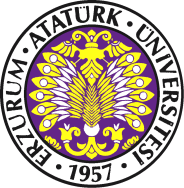 İlk Müracaat Yeri	: Oltu Beşeri ve Sosyal Bilimler Fakültesi Fakülte Sekreterliği		İkinci Müracaat Yeri	: Oltu Beşeri ve Sosyal Bilimler Fakültesi Dekanlığıİsim			:Mehmet Ulvi ÖZTAŞ							İsim			: Prof.Dr.Aslan GÜLCÜUnvan			:Fakülte sekreteri							Unvan			: DekanAdres			: Oltu Beşeri ve Sosyal Bilimler Fakültesi		                           	Adres			: Oltu Beşeri ve Sosyal Bilimler FakültesiTel.			:0442-816 44 77							Tel.			:0442-816 44 77Faks			:0442-	816 51 25							Faks			:0442-	816 51 25e-Posta			: ulvi.oztas@atauni.edu.tr						e-Posta			: agulcu@atauni.edu.trSIRA NOHİZMETİN ADIBAŞVURUDA İSTENEN BELGELERHİZMETİN TAMAMLANMA SÜRESİ (EN GEÇ)   1Araştıma Görevlisi, Uzman,Okutman Öğretim görevlisi alımı1)Başvuru Dilekçesi2)ALES Belgesi3)Yabancı Dil Belgesi (KPDS, ÜDS veya eşdeğerliliği Yükseköğretim Kurulunca kabul edilen dil belgesi)4)Lisans Belgesi ve Transkript (aslı veya onaylı suretleri)5)Nüfus Cüzdan Örneği6)İki Adet Fotoğraf7)Özgeçmiş8)Askerlik Terhis, tehir veya tecil belgesi(Bakaya durumda olmamak, aslı veya onaylı sureti)20 GÜN   2Yardımcı Doçent Alımı1)Başvuru Dilekçesi2)Özgeçmiş ve Eserleri.3)Yabancı Dil Belgesi (KPDS, ÜDS veya eşdeğerliliği Yükseköğretim Kurulunca kabul edilen dil belgesi) 4)Nüfus Cüzdan Örneği.5)İki Adet Fotoğraf.6)Askerlik Terhis, tehir veya tecil belgesi(Bakaya durumda olmamak, aslı veya onaylı sureti)7)Lisans, Yüksek Lisans ve Doktora Belgesi.8)3 Takım Dosya Halinde Hazırlanması.30 GÜN3Yurtdışında Öğretim Elemanı Görevlendirme (Kısa Süreli ve Uzun Süreli Destekleme Programı Kapsamında)1)Dilekçe2)Bildiri metni3)Yayınları, Eserleri4)Özgeçmiş5)Öğretim Faaliyetleri Puanlandırma Formu6)Taahhütname7)Davet Mektubu                       15 GÜNSIRA NOHİZMETİN ADIBAŞVURUDA İSTENEN BELGELERHİZMETİN TAMAMLANMA SÜRESİ (EN GEÇ)4Yolluksuz ve Gündeliksiz Görevlendirme1)Dilekçe2)Görevlendirme Yazısı5 GÜN5Belge İsteği1)Dilekçe2) Bilgi Edinme Dilekçesi30 GÜN15 Gün       6Yurtiçinde Kongre, Konferans, Seminer,vs. katılmak üzere Öğretim Elemanı Görevlendirme1)Dilekçe2)Bildiri Metni3)Kabul Belgesi15 GÜN7Araştıma Görevlisi,Uzman ,Okutman ÖğretimgörevlisiGörev Süresi Uzatımı1)Dilekçe2)Görev Süresi Uzatmalarında Esas Alınacak Bilgi Formları3)Son 1 yılda katılmış olduğu kongre, konferans vs. varsa katılım belgeleri30 GÜN8Yardımcı Doçent Görev Süresi Uzatımı1)Dilekçe2)Özgeçmiş 3)Yayınlar 4)Eserleri 5)Son 3 yılda katılmış olduğu kongre, konferans vs. varsa katılım belgeleri6)3 Takım Dosya Halinde Hazırlanması.30 GÜNSIRA NOHİZMETİN ADIBAŞVURUDA İSTENEN BELGELERHİZMETİN TAMAMLANMA SÜRESİ (EN GEÇ)9Ders Telafi Programı1)Dilekçe2)Telafi Programı3)Görevlendirme Yazısı7 GÜN10Yatay Geçiş1)Dilekçe2)Not Belgesi (Transkript)3)Disiplin Durum Belgesi4)Ö.S.S. Sonuç Belgesi’nin Onaylı Fotokopisi5)Ders İçerikleri20 GÜN11Kayıt Dondurma1)Dilekçe2)Mazeretle İlgili Belge15 GÜN12Muafiyet1)Dilekçe2)Not Belgesi (Transkript)3)Ders İçerikleri20 GÜN13Kayıt sildirme1)İlişik Kesme Belgesi (Kayıt Silme İle İlgili)2)T.C. Kimlik fotokopisi1 GÜN14Mezuniyet 1)Danışmanından Alacağı Not Kartı2)İlişik Kesme Belgesi (Mezuniyet İle İlgili)7 GÜNSIRA NOHİZMETİN ADIBAŞVURUDA İSTENEN BELGELERHİZMETİN TAMAMLANMA SÜRESİ (EN GEÇ)15Yaz Okulu1-Dilekçe2-Banka Dekontu3-Öğrenci Belgesi4-Yaz okulu yapacağı üniversitenin yönetim kurulu kararı2 Gün 16Tek Ders Sınavı1-Dilekçe5 Gün17Farabi1-Dilekçe2-Not Transkript3-Öğrenim Protokolü4-Başvuru Formu1 Gün18Erasmus1-Dilekçe1 Gün19Özel Yetenek Sınavı (Beden Eğitimi ve Spor, Resim-İş ve Müzik Eğitimi)1-ÖSYM Belgesi2-Kimlik Bilgileri3-Banka Dekontu4-Diploma5-Nüfus Cüzdan fotokopisi6-Başvuru formu5 Gün20Harçsız Pasaport1-Dilekçe2-Bölüm Başkanlığı yazısı1 Gün